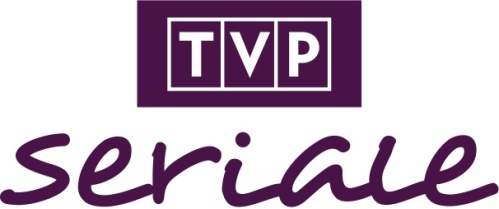 Wielkanoc 2017 w TVP SerialeNajwiększe serialowe przeboje Telewizji Polskiej ostatnich lat,  „Ranczo”, „Ojciec Mateusz”, „Komisarz Alex”, „Rodzinka.pl”, nowe polskie seriale, „Wojenne dziewczyny”, „Komisja morderstw” „Prokurator” oraz kultowe produkcje , „Podróż za jeden uśmiech”, „Ranczo Wilkowyje”, „U Pana Boga za miedzą”, „U Pana Boga za piecem”, „Trędowata” – to propozycje kanału TVP Seriale na Wielkanoc 2017.WIELKI CZWARTEK (13 kwietnia)BULIONERZY odc. 32godz. 05:40Rodzina Nowików gnieździ się z teściami w dwupokojowym mieszkaniu w bloku. Pewnego dnia wygrywa w promocji kostek bulionowych umeblowany apartament w luksusowym wieżowcu w centrum Warszawy. Spełnienie marzeń staje się początkiem prawdziwych kłopotów świeżo upieczonych bogaczy.Produkcja: Polska 2005Reżyseria: Andrzej Kostenko Obsada: Lucyna Malec, Stanisława Celińska, Piotr Skarga, Marian Opania i inniNA SYGNALE odc. 72, 73 godz. 06:10, 06:40 (powt. 16:15)Serial przedstawia pracę ratowników medycznych, czteroosobowej załogi karetki reanimacyjnej. W każdym odcinku pokazane są kolejne wezwania do osób znajdujących się w sytuacji zagrażającej życiu lub zdrowiu. Serial jest pierwszym w historii TVP spin-offem (nowym serialem powstałym na bazie dużej popularności bohaterów lub wątków produkcji oryginalnej). Bohaterowie „Na sygnale” swoją bazę mają w szpitalu w Leśnej Górze, gdzie toczy się akcja serialu TVP2 „Na dobre i na złe”. Produkcja: Polska, 2014-2016Reżyser: Krzysztof Kasior, Leszek Korusiewicz, Grzegorz WallerObsada: Wojciech Kuliński, Monika Mazur, Dariusz Wieteska, Konrad Darocha, Tomasz Piątkowski, Radosław Krzyżowski i inniCZTERDZIESTOLATEK – DWADZIEŚCIA LAT PÓŹNIEJ odc.13godz. 07:15 (powt. 03:10)Kontynuacja jednego z najpopularniejszych polskich seriali komediowych. Po dwudziestu latach, 60-letni już bohater, inżynier Karwowski, próbuje dać sobie radę w nowych warunkach ekonomicznych. Jest inżynierem pracującym przy odbudowie Teatru Narodowego. Wkrótce jednak zostaje zwolniony i decyduje się na założenie własnej firmy budowlanej Stefbud. Magda nadal pracuje w laboratorium w warszawskich Filtrach. Produkcja: Polska, 1993 Reżyser: Jerzy GruzaObsada: Andrzej Kopiczyński, Roman Kłosowski, Anna Seniuk, Alina Janowska, Wojciech Malajkat, Wojciech Mann, Irena Kwiatkowska, Joanna Kurowska, Janusz Gajos, Leonard Pietraszak i inniM JAK MIŁOŚĆ odc.528godz. 08:30 (powt. 04:20)Opowieść o wielopokoleniowej rodzinie Mostowiaków, ich codziennym życiu, problemach, zmaganiach z przeciwnościami losu, sukcesach i porażkach. Głównym wątkiem serialu jest oczywiście tytułowa miłość.Produkcja: Polska, 2000-2017Reżyser: Ryszard Zatorski, Waldemar Szarek, Roland Rowiński, Maciej Dejczer i inniObsada: Witold Pyrkosz, Teresa Lipowska, Dominika Ostałowska, Małgorzata Pieńkowska, Kacper Kuszewski, Marcin Mroczek, Rafał Mroczek, Barbara Kurdej-Szatan, Emilian Kamiński, Krystian Wieczorek i inniKOMISARZ ALEX seria IX odc. 110 godz. 09:25Serial opowiada o pracy i życiu prywatnym łódzkich policjantów. Główny wątek skupia się wokół trójki pracowników biura kryminalnego i ich pomocnika – owczarka niemieckiego – tytułowego Alexa. Pies skutecznie przyczynia się do chwytania przestępców. Każdy z odcinków przedstawia odrębną zamkniętą historię, zakończoną rozwikłaniem kryminalnej zagadki. Adaptacja austriackiego serialu „Kommissar Rex”, realizowanego w latach 1994-2004 oraz jego włoskiej wersji „Il commissario Rex”. Produkcja: Polska 2016 Reżyser: Sławomir FabickiObsada: Antoni Pawlicki, Ireneusz Czop, Magdalena Walach, Janusz Chabior i inniRODZINKA.PL seria I, odc. 8, 9 10godz. 10:20, 10:50, 18:45 Boscy mają trójkę dzieci. Poznali się jeszcze na studiach i od tej pory stanowią zgodne i kochające się małżeństwo. Zakochali się w sobie od pierwszego wejrzenia, a owocem ich miłości był Tomek. Niedługo później przyszedł na świat kolejny syn Jakub – zamknięty w sobie i nieśmiały. Średnia latorośl, to w odróżnieniu od najstarszej, typ sportowca i maniak deskorolki. Najmłodszy Kacper lubi podkreślać, że z racji wieku wszystko mu się należy. Boscy mieszkają pod Warszawą w przestronnym, kupionym na kredyt domu. Ludwik, głowa rodziny, jest architektem i pracuje w domu. Natalia Boska wróciła do pracy po kilku latach poświęconych na wychowanie dzieci.Produkcja: Polska, 2011-2016Reżyser: Patrick Yoka, Karol Klementowicz, Adek Drabiński i inniObsada: Małgorzata Kożuchowska, Tomasz Karolak, Maciej Musiał, Adam Zdrójkowski, Mateusz Pawłowski i inniRANCZO seria V odc. 62, 63, 64, 65 seria VI odc. 66, 67godz. 11:30, 12:30, 16:45, 17:45, 21:25, 22:20Komediowy serial wszech czasów, który w zabawny sposób pokazuje „duszę Polaka”. Znakomita propozycja dla sympatyków pełnej podtekstów rozrywki. Serial zawiera wątki nawiązujące do współczesnych realiów, a wszystko przedstawione jest w zabawnych dialogach obnażających typowe polskie kompleksy i przywary. Akcja serialu rozgrywa się we wsi Wilkowyje. Amerykanka polskiego pochodzenia dziedziczy dworek przodków – tytułowe ranczo i przyjeżdża do Polski z zamiarem wyremontowania go. Ludzie, z jakimi się spotyka, problemy, jakie przed nią stają i sytuacje, z jakimi musi sobie radzić, składają się na ironiczny, a jednocześnie bardzo realistyczny obraz życia i mentalności wiejskiej społeczności.Produkcja: Polska, 2006-2016Reżyser: Wojciech AdamczykObsada: Cezary Żak, Ilona Ostrowska, Marta Lipińska, Paweł Królikowski, Artur Barciś i inniOJCIEC MATEUSZ seria XI  odc. 135, 136, 137, 138godz. 13:25, 14:25, 19:25, 23:20; seria XVII  odc. 215 – godz. 00:15Bijący rekordy popularności polski serial zrealizowany w oparciu o włoski format „Don Matteo”. Serial o zabarwieniu sensacyjno-kryminalnym, którego akcja rozgrywa się w Sandomierzu i okolicach. Powracający z misji na Białorusi ksiądz Mateusz zostaje proboszczem w niewielkiej parafii. Okazuje się człowiekiem dobrze znającym życie i ma prawdziwy talent do rozwiązywania zagadek kryminalnych.Produkcja: Polska, 2008-2016Reżyser: Maciej Dutkiewicz, Maciej Dejczer, Andrzej Kostenko i inni    Obsada: Artur Żmijewski, Kinga Preis, Piotr Polk, Michał Piela, Tamara Arciuch i inniNA DOBRE I NA ZŁE odc. 470godz. 15:20Serial o losach personelu i pacjentów szpitala w fikcyjnym podwarszawskim miasteczku Leśna Góra. Początkowo akcja osnuta była wokół postaci trojga lekarzy: Zosi Stankiewicz, Jakuba Burskiego i Brunona Walickiego – przyjaciół ze studiów, którzy po latach spotkali się ponownie, by pracować razem w jednym szpitalu. Z czasem losy tych trzech bohaterów zaczęły rozwijać się równocześnie z perypetiami innych postaci.Produkcja: Polska, 1999-2017Reżyser: Agnieszka Smoczyńska, Jerzy Sztwiertnia, Grzegorz Lewandowski i inniObsada: Michał Żebrowski, Piotr Głowacki, Grzegorz Daukszewicz, Joanna Opozda, Piotr Garlicki, Katarzyna Dąbrowska i inniWSPANIAŁE STULECIE seria II, odc. 58 godz. 20:20Turecki serial kostiumowy o życiu sułtana Sulejmana Wspaniałego, najdłużej panującego władcy Imperium Otomańskiego i jego miłości do pięknej Roksolany, niewolnicy wziętej w jasyr w dalekim słowiańskim kraju. Serial był wyświetlany w ponad 50 krajach, ciesząc się niezwykłą popularnością.Produkcja: Turcja, 2011-2014Reżyser: Yagmur Taylan i inniObsada: Halit Ergenç, Meryem Uzerli, Nebahat Çehre, Selma Ergeç, Okan Yalabık i inniKOMISJA MORDERSTW odc. 4, 5godz. 01:15, 02:15Dwunastoodcinkowy serial to historia grupy policjantów z Wydziału Spraw Niewyjaśnionych. Kryminalne zagadki z przeszłości wpływają na współczesne sprawy, plączą losy ludzi, zmieniają bieg historii, aż w końcu tajemnice ukryte w zakamarkach dolnośląskich archiwów wychodzą na światło dzienne. Rozwiązywanie zagadek sprzed lat to zadanie jednostki, która od niemieckiego mordkommmission, potocznie zwana jest Komisją morderstw. Wydział rozwiązuje m.in. zagadki Breslau lat 30., dotyka sprawy żołnierzy Niezłomnych, zagłębia się w historię Ziem Odzyskanych, analizuje tajemnicze przypadki z czasów II wojny światowej, pokazuje skomplikowane sprawy sekt z lat 80., a także zajmuje się wieloma innymi, niewyjaśnionymi dotąd sprawami kryminalnymi. Nierozwikłane sprawy sprzed lat rozwiązywać będą: inspektor Alicja Grześkowiak, podinspektor Maciej Stasiński oraz aspirant Dominik Hertz. Towarzyszyć im będzie szalenie inteligentny i czarujący doktor Adam Frejncz.Produkcja: Polska, 2016Reżyser: Jarosław MarszewskiObsada: Paweł Małachowski, Małgorzata Buczkowska, Krzysztof Pieczyński, Katarzyna Herman, Łukasz Garlicki, Weronika Książkiewicz, Grzegorz Wojdon, Roman Garncarczyk i inniWIELKI PIĄTEK (14 kwietnia)BULIONERZY odc. 33godz. 05:50NA SYGNALE odc. 73, 74 godz. 06:25, 06:55 (powt. 16:15)CZTERDZIESTOLATEK – DWADZIEŚCIA LAT PÓŹNIEJ odc.14godz. 07:30 (powt. 02:55)M JAK MIŁOŚĆ odc.529godz. 08:35 (powt. 04:00)OJCIEC MATEUSZ seria XVII  odc. 217, 218 – godz. 09:30, 00:15; seria XI odc. 136, 137, 138, 139 – godz. 13:30, 14:25, 19:20, 23:20 RODZINKA.PL seria I, odc. 9, 10, 11godz. 10:20 (powt. 04:50), 10:55, 18:45 RANCZO seria V odc. 63, 64 – godz. 11:30, 12:30; seria VI odc. 65, 66, 67, 68  - godz. 16:45, 17:45, 21:25, 22:25NA DOBRE I NA ZŁE odc. 471godz. 15:20WSPANIAŁE STULECIE seria II, odc. 59godz. 20:20PITBULL odc. 8, 9godz. 01:15, 02:05Serial kryminalny przedstawia służbowe i życiowe perypetie warszawskich policjantów z wydziału zabójstw. Jednym z bohaterów jest Despero, podkomisarz Sławomir Desperski. Nie ułożył sobie życia osobistego, pomieszkuje w komisariacie. Inny z policjantów to Gebels, ogolony na łyso starszy aspirant Jacek Goc, kierownik sekcji operacyjnej. Uchodzi za twardziela, który nigdy „nie bierze”. To tylko dwóch z szerokiego grona wyraziście przedstawionych bohaterów serialu, oficerów kryminalnych, na co dzień stykających się z brutalnym i mrocznym światem zbrodni.Produkcja: Polska, 2005-2008Reżyser: Patryk Vega i inniObsada: Marcin Dorociński, Andrzej Grabowski, Rafał Mohr, Krzysztof Stroiński, Paweł Królikowski, Roma Gąsiorowska i inniWIELKA SOBOTA (15 kwietnia)PODRÓŻ ZA JEDEN UŚMIECH odc. 1, 2, 3godz. 05:25, 06:00, 06:35Serial przygodowy dla młodych widzów. Zabawne perypetie ciotecznych braci z Krakowa, którzy chcą wyjechać na wakacje nad morze. Nie mają pieniędzy na podróż, wyruszają więc autostopem. W drodze nad Bałtyk, sprytnego i wesołego Poldka oraz przemądrzałego elegancika Dudusia, czeka mnóstwo przygód.   Produkcja: Polska, 1970Reżyser: Stanisław JędrykaObsada: Henryk Gołębiewski, Filip Łobodziński, Jolanta Zykun, Jan Machulski, Jerzy Cnota, Alina Janowska, Janusz Kłosiński Henryk Bąk  i inniTYGRYSY EUROPY odc. 9, 10godz. 07:15, 08:20Serial Jerzego Gruzy z satyrycznym zacięciem weryfikujący mity związane z polskim kapitalizmem i kultem "robienia pieniędzy". Reżyser, ukazując od kulis świat rodzimej elity finansowej, portretuje jej śmieszności, snobizmy i kompleksy. Miano "tygrysa Europy", którym co pewien czas międzynarodowe media określają Polskę, jest bowiem w dużej mierze zasługą sprytnych oszustów podatkowych i przemytników. Przez ostatnie lata dorobili się oni nie tylko budzących zazdrość gigantycznych fortun, lecz także własnego modelu kultury i obyczajowości, który bezlitośnie obnażył ich intelektualne ubóstwo i prymitywizm. To właśnie z niego przede wszystkim śmieje się Gruza, dowodząc, że gdyby "tygrysy Europy" pozbawić pieniędzy, byliby co najwyżej wynędzniałymi kotami. Produkcja: Polska, 1999, 2003			    Reżyser: Jerzy GruzaObsada: Janusz Rewiński, Agnieszka Wagner, Beata Ścibak, Paweł Deląg, Joanna Kurowska, Jerzy Gruza, Piotr Zelt i inniRANCZO seria V, odc. 60, 61, 62,  63, 64godz. 09:25, 10:25, 13:45, 14:45 (powt. 22:15), 15:45 (powt. 23:15)RODZINKA.PL seria X, odc. 196, 197, 198 godz. 11:20, 11:50, 12:20OJCIEC MATEUSZ seria X  odc. 132, seria XVII odc. 219 godz. 12:55, 19:30KOMISARZ ALEX seria IX odc. 110godz. 16:45TRĘDOWATAgodz. 17:45Trzecia ekranizacja wydanej w 1908 roku powieści Heleny Mniszkówny. Ordynat Michorowski poznaje guwernantkę swej kuzynki Luci. Zakochuje się z wzajemnością w pannie Stefanii Rudeckiej. Ich miłość bulwersuje arystokratyczne środowisko. Szlachetnie urodzone damy i wykwintni panowie, podczas balu, jednoznacznie dają odczuć ubogiej dziewczynie, że wśród nich zawsze będzie trędowata, a jej małżeństwo z panem na Głębowiczach byłoby niewybaczalnym mezaliansem. Film zdobył ogromne uznanie widzów. Produkcja: Polska, 1976Reżyser: Jerzy HoffmanObsada: Elżbieta Starostecka, Leszek Teleszyński, Anna Dymna, Czesław Wołłejko, Piotr FronczewskiU PANA BOGA ZA PIECEMgodz. 20:25Film z 1998 w reżyserii Jacka Bromskiego. Pierwsza część trylogii. Pasażerów przewożonych z Białorusi sterroryzowała ukraińska mafia. Przestępcy żądają haraczu. Jedną z pasażerek, Marusię, która nie chce złożyć okupu, wysadzają na pobliskim przystanku. Kobieta postanawia złożyć zeznania na posterunku policji w Królowym Moście. Zostaje też ugoszczona w pobliskiej parafii. Przy okazji poznaje Witka, organistę. Wiedząc, że niedługo będzie musiała opuścić Polskę, zobowiązuje się zaśpiewać „Ave Maria” na ślubie córki wójta Królowego Mostu. W międzyczasie komendant Królowego Mostu prowadzi śledztwo przeciw bossowi ukraińskiej mafii – „Gruzinowi”. Produkcja: Polska, 1998Reżyser:  Jacek BromskiObsada: Ira Łaczina, Jan Wieczorkowski, Krzysztof Dzierma, Andrzej Zaborski, Anna Janowska, Artur Krajewski, Alicja Bach i inniWOJENNE DZIEWCZYNY odc. 6godz. 00:10Serial opowiada o trzech młodych Polkach. Losy Irki, Ewki i Marysi splotły się u progu ich dorosłego życia w okupowanej Warszawie. Tytułowe „Wojenne dziewczyny” stają do często beznadziejnej walki o ideały. Aby była ona skuteczna, każda z bohaterek musi przejść wewnętrzną przemianę. Pomimo wojny nie chcą stracić tego, co mają najcenniejsze – szacunku do samych siebie.Produkcja: Polska, 2015Reżyser: Michał RogalskiObsada: Vanessa Aleksander, Marta Mazurek, Aleksandra Pisula, Michał Czernecki, Danuta Stenka i inniPARADOKS  odc. 4godz. 01:00Serial przedstawia sprawy kryminalne prowadzone przez inspektora Komendy Głównej Policji, Marka Kaszowskiego, oraz podkomisarz Joannę Majewską, funkcjonariuszkę Biura Służby Wewnętrznej. Majewska zostaje skierowana do zespołu Kaszowskiego, aby przy okazji badania wybranych spraw kryminalnych przeprowadzić śledztwo dotyczące samego inspektora. Każdy odcinek przedstawia jedną sprawę z niedalekiej przeszłości. Produkcja: Polska, 2012Reżyser: Grzegorz Zgliński, Igor Brejdygant, Borys LankoszObsada: Bogusław Linda, Anna Grycewicz, Cezary Łukaszewicz, Andrzej Zieliński, Przemysław Bluszcz, Arkadiusz Jakubik i inniTRZECI OFICER odc. 12 godz. 01:55W tej serii występują osoby dobrze już znane z serii „Oficer” i „Oficerowie”, m.in. komisarz Tomasz Kruszyński „Kruszon”, nadkomisarz Aldona Ginko-Ryś, podinspektor Marek Sznajder, dowódca Specjalnej Grupy Pościgowej CBŚ, podkomisarz Alicja Szymczyszyn. Twórcom filmu udało się zachować atuty obu poprzednich serii: tajemniczość, budowanie atmosfery napięcia, oczekiwania i zagrożenia. Widzowie obserwują kulisy działania międzynarodowych grup przestępczych, co jednocześnie pozwala pokazać pracę grup specjalnych policji nad rozwiązywaniem skomplikowanych zagadek kryminalnych. Poznają również kulisy pracy wywiadu, gdzie zasada „cel uświęca środki” staje się często zasadą naczelną.Produkcja: Polska, 2008Reżyser: Maciej DejczerObsada: Magdalena Cielecka, Cezary Pazura, Bartłomiej Topa, Jacek Braciak, Maria Ciunelis, Tamara Arciuch, Jan Englert, Borys Szyc, Magdalena Różyczka, Paweł Małaszyński i inniKOMISJA MORDERSTW odc. 4godz. 02:55JA TO MAM SZCZĘŚCIE odc. 27, 28, 29godz. 03:50, 04:20, 04:55Serial komediowy opowiadający losy przezabawnej pięcioosobowej rodziny. Akcja głównie dzieje się w kuchni – miejscu rodzinnych spotkań, gdzie poruszane są codzienne tematy. W rodzinie rządzi twardą ręką Joanna, z zawodu pielęgniarka. Jej obecny mąż Jerzy, oddany bezgranicznie i zakochany po uszy, pracuje jako deweloper. W domu jest troje dzieci: Ela – córka Joanny z poprzedniego związku, nastoletni syn Jerzego oraz 8-letnia Zosia, córka Jerzego i Joanny. Produkcja: Polska, 2011Reżyseria: Sylwester Jakimow Obsada: Kinga Preis, Jacek Braciak, Antoni Królikowski, Natalia Idzikiewicz, Weronika Kosobudzka i inniWIELKANOC (16 kwietnia)PODRÓŻ ZA JEDEN UŚMIECH odc. 4, 5 godz. 05:45, 06:25RANCZO seria V odc. 61, 62, 63, 64, 65, seria VI odc. 66, 67godz. 07:00, 07:55, 10:45, 14:25, 15:25, 16:25, 19:25TRĘDOWATA, godz. 08:55U PANA BOGA ZA PIECEM, godz. 11:40OJCIEC MATEUSZ seria X odc. 134 – godz. 13:25; seria XI  odc. 135, 136 – godz. 22:05, 22:55MAŁA WIELKA MIŁOŚĆgodz. 17:20 (powt. 03:45)Kinowy przebój. Uhonorowany „Srebrnym Biletem” w 2008 roku przez Stowarzyszenie „Kina Polskie". Dzieje miłości dwojga ludzi pochodzących z różnych światów. 29-letni Ian jest przystojnym prawnikiem pracującym w prestiżowej kancelarii w Los Angeles. Liczą się dla niego tylko pieniądze i kariera. Joanna jest 25-letnią studentką z Warszawy. Na wakacje przyjeżdża do Los Angeles, gdzie pracuje jako kelnerka. Tam poznaje Iana. Po powrocie do Polski odkrywa, że jest z nim w ciąży. Zawiadamia o tym Iana. Mężczyzna jedzie do Polski, ale podejrzewa, że Joanna chce wyłudzić od niego pieniądze. Niestety nie dochodzi do porozumienia i Ian wraca do Stanów. Dalsze ich losy, choć dramatyczne, prowadzą ostatecznie do kolejnego przyjazdu mężczyzny do Polski. Oboje zostają wystawieni na ciężką próbę. Ian jednak postanawia zostać w Warszawie. Stara się odzyskać Joannę.Produkcja: Polska, 2008Reżyser: Łukasz KarwowskiObsada: Agnieszka Grochowska, Joshua Leonard, Agnieszka Pilaszewska, Mikołaj Grabowski, Marcin Bosak, Łukasz Simlat, Anna Guzik  i inniRANCZO WILKOWYJE godz. 20:25Kinowa wersja przygód mieszkańców gminy Wilkowyje znanych z serialu „Ranczo”. Para zakochanych, Lucy i Kusy spędza szczęśliwe chwile w malowniczym dworku. Ich sielankę przerywa niespodziewane przybycie z Ameryki byłego męża Lucy – Louisa. Okazuje się, że ich rozwód nie został do końca przeprowadzony. Louis pragnie odzyskać uczucia żony i namówić ją do powrotu do USA. Zapewnia Lucy, że ją kocha i nie może bez niej żyć. Kobieta jednak nie wierzy w słowa męża. Tymczasem w Wilkowyjach zjawia się Czerepach w roli kontrolera z Izby Obrachunkowej. Ponieważ sam uczestniczył we wszystkich przekrętach, kontrolowanie idzie mu łatwo. Zdesperowany wójt postanawia pozbyć się dociekliwego kontrolera. Bywalcy ławeczki, poróżniwszy się ze sklepową, otwierają własny ogródek piwny. Szybko jednak przekonują się, że to ciężka praca. Wszędobylskie dzieci Solejuków donoszą Kusemu, że Louis ma niezbyt czyste zamiary wobec Lucy i knuje z Czerepachem. Obu niegodziwych przybyszy: Louisa i Czerepacha spotyka dotkliwa kara.Produkcja: Polska, 2007Reżyser: Wojciech AdamczykObsada: Ilona Ostrowska, Paweł Królikowski, Cezary Żak, Artur Barciś, Radoslaw Pazura, Marta Lipińska, Franciszek Pieczka, Piotr Pręgowski, Katarzyna Żak, Sylwester Maciejewski, Dorota Nowakowska, Bogdan Kalus, Violetta Arlak, Grzegorz Wons, Marta Chodorowska i inniU PANA BOGA ZA MIEDZĄgodz. 23:55 Marina, atrakcyjna, dojrzała i samotna instruktorka przybywa do Królowego Mostu, by zapoznać miejscową policję z tajnikami obsługi komputera. Zza wielkiej wody, w białym kabriolecie, przybywa Amerykanin, a tak naprawdę – Staś Niemotko, po 20 latach emigracji wracający na ojcowiznę. Tymczasem w Królowym Moście zbliżają się wybory burmistrza. Od lat było tak samo. Ten sam kandydat, który mógł liczyć na poparcie proboszcza i komendanta. Ale władza staje się modna i o fotelu burmistrza zaczyna marzyć inny kandydat, miejscowy przedsiębiorca, człowiek sukcesu. Gość z Ameryki, bezrobotny, obyty w świecie, jest idealnym kandydatem na szefa sztabu wyborczego. W ten oto sposób Królowy Most staje się podlaską „warszawką”, miniaturą wielkiej sceny politycznej, na której wszystkie chwyty są dozwolone. Ukryte kamery, stronnicze media i brak elementarnych zasad.Produkcja: Polska, 2009Reżyser: Jacek BromskiObsada:  Andrzej Zaborski, Krzysztof Dzierma, Agnieszka Kotlarska, Grzegorz Heromiński, Emilian Kamiński, Wojciech Solarz, Ryszard Doliński, Mieczysław Fiodorow i inniWOJENNE DZIEWCZYNY odc. 6godz. 01:55PITBULL  odc. 9godz. 02:50PONIEDZIAŁEK WIELKANOCNY (17 kwietnia)PODRÓŻ ZA JEDEN UŚMIECH odc. 5, 6, 7 godz. 05:45, 06:20, 06:55OJCIEC MATEUSZ seria XVII  odc. 217, 218, 219 – godz. 07:35, 08:35, 09:30; seria XI  odc. 137, 138, 139, 140 – godz. 13:20, 14:15, 19:25, 00:15 RODZINKA.PL seria X, odc. 198, 199, 200, 201  godz. 10:25, 10:55 (powt. 03:55), 18:45 (powt. 04:25)RANCZO WILKOWYJEgodz. 11:35SPRAWA SIĘ RYPŁAgodz. 15:15Komedia. Ekranizacja farsy Ryszarda Latki. W biednej zagrodzie na Podkarpaciu odbywa się transmitowana przez telewizję uroczystość z setnych urodzin babci gospodarza. Wkrótce jednak sędziwa staruszka umiera. Rodzina zataja ten fakt przed światem, nie chce bowiem tracić licznych przywilejów i prezentów. Długowieczną obywatelką zaczynają się interesować władze centralne. Stara Plackowa ma być bohaterką wielkiego telewizyjnego spektaklu. Rodzina nie ma innego wyjścia, musi przebrać za babcię starego górala Jontka. W wyznaczonym dniu do podkarpackiej wsi zjeżdżają czarne wołgi z reżyserami spektaklu. Plackowie pucują obejście i pilnują abstynencji Jontka. Rozpoczyna się spektakl. Zawistny sąsiad podsuwa "babci" szklanicę bimbru wywołując tym lawinę nieoczekiwanych zdarzeń. Skandal wisi w powietrzu, ale spektakl musi się odbyć...Produkcja: Polska, 1985Reżyser: Janusz KidawaObsada: Franciszek Pieczka, Anna Miesiączek, Roch Sygitowicz, Wawrzyn Pytlarz, Justyna Pilarz i inniRANCZO seria VI odc. 66, 67, 68, 6916:50, 17:50, 22:20, 23:20U PANA BOGA ZA MIEDZĄ godz. 20:20 TRZECI OFICER odc. 13godz. 01:10W tej serii występują osoby dobrze już znane z serii „Oficer” i „Oficerowie”, m.in. komisarz Tomasz Kruszyński „Kruszon”, nadkomisarz Aldona Ginko-Ryś, która z policji przeszła do prokuratury, podinspektor Marek Sznajder, dowódca Specjalnej Grupy Pościgowej CBŚ, podkomisarz Alicja Szymczyszyn. Twórcom filmu udało się zachować atuty obu poprzednich serii: tajemniczość, budowanie atmosfery napięcia, oczekiwania i zagrożenia. Widzowie obserwują kulisy działania międzynarodowych grup przestępczych, co jednocześnie pozwala pokazać pracę grup specjalnych policji nad rozwiązywaniem skomplikowanych zagadek kryminalnych. Poznają również kulisy pracy wywiadu, gdzie zasada „cel uświęca środki” staje się często zasadą naczelną.Produkcja: Polska, 2008Reżyser: Maciej DejczerObsada: Magdalena Cielecka, Cezary Pazura, Bartłomiej Topa, Jacek Braciak, Maria Ciunelis, Tamara Arciuch, Jan Englert, Borys Szyc, Magdalena Różyczka, Paweł Małaszyński i inniPROKURATOR odc. 1, 2godz. 02:05, 02:55Serial kryminalny zrealizowany na podstawie scenariuszy napisanych przez Zygmunta i Wojciecha Miłoszewskich. Doskonała obsada aktorska, nietuzinkowe sprawy i nietuzinkowi bohaterowie czynią ten serial wyjątkowym na tle innych kryminalnych produkcji. Każdy z dziesięciu odcinków to zamknięta historia jednego śledztwa prowadzonego przez prokuratora Kazimierza Procha i komisarza Witolda Kielaka przy współpracy z patologiem sądowym Ewą Sidlecką. Produkcja: Polska 2015 Reżyser: Jacek Filipiak, Maciej PieprzycaObsada: Jacek Koman, Wojciech Zieliński, Magdalena Cielecka, Dorota Kolak i inni